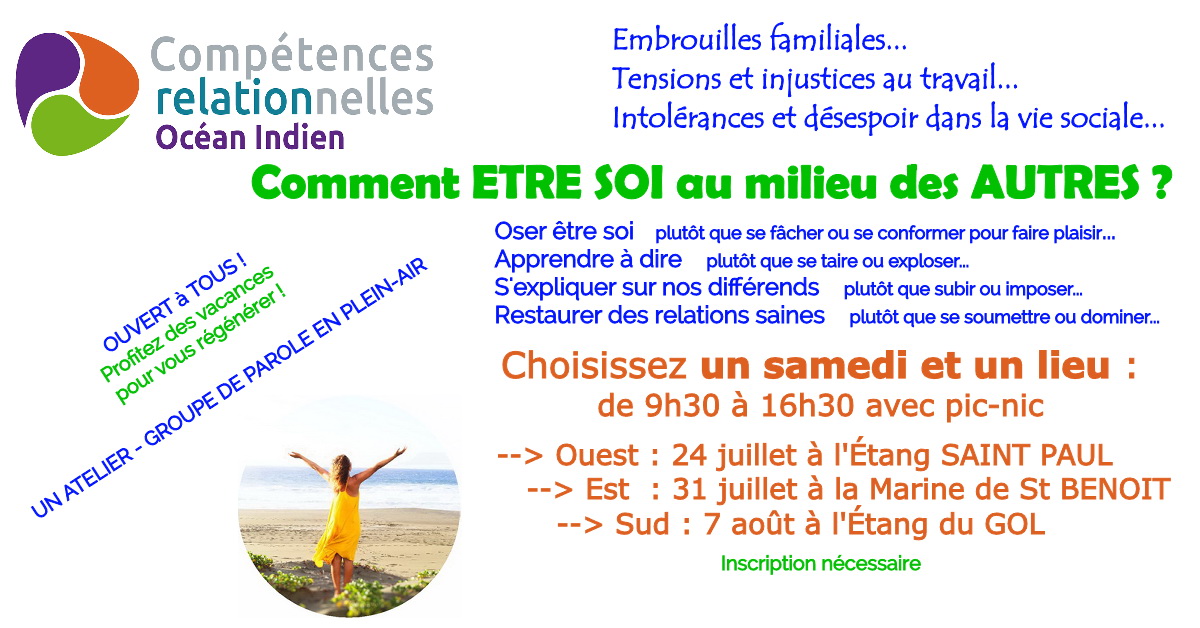 Ce bulletin d’inscription est A NOUS RETOURNER TRES RAPIDEMENT à l’adresse mail ci-dessus ou courrier (adresse postale en pied de page) Prénom ………………………………………….   NOM ………………………………………………………………………………Adresse mail …………………………………………………………………..    Tél. ……………………………………………….J’habite à (Ville) ………………………………………………………………………………..Je m’inscris pour participer à cet atelier   
(CHOISISSEZ votre date et lieu et supprimez les autres)
	- le 24 juillet  à L’Etang St PAUL
	- le 31 juillet à La Marine de St BENOIT
	- le 7 août à L’Etang du GOL	Enregistrez ce formulaire sur votre ordinateur	 et ENVOYEZ LE PAR MAIL à    competences.relationnelles.974@gmail.com – Tél ou WhatSapp : +262 693 419 662Comment ça se passe ?               dans l’échange et la confidentialitéComment ça se passe ?               dans l’échange et la confidentialitéidentifier difficultés et capacités de progrèss’entraîner et s’exercermutualiser nos expériences et interrogations s’encourager dans la confiance réciproqueOrganisation  Le lieu exact, accessible en voiture, sera indiqué aux inscrit·e·sTarif :  60€ pour la journée Le tarif ne doit pas vous empêcher de participer.
Chacun met ce qu’il peut dans la tirelire le jour de l’atelierRenseignements et animation de l’atelier : Marc THOMASMail : competences.relationnelles.974@gmail.com – Tél ou WhatSapp : +262 693 419 662Renseignements et animation de l’atelier : Marc THOMASMail : competences.relationnelles.974@gmail.com – Tél ou WhatSapp : +262 693 419 662